Fall 2021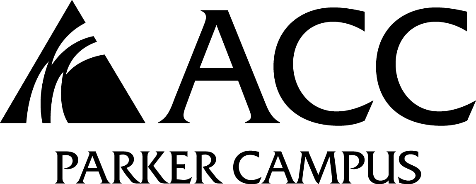 Parker Campus ScheduleAdvanced Academic AchievementAstronomyBiologyBusinessCommunicationCriminal JusticeEconomicsEmergency Medical ServicesEnglishLinked English 121 and CCR 094 CoursesThe following is a list of courses that are linked, which means that the two courses must be taken together. To avoid registration errors, register for both of the courses at the same time.EnvironmentalGeographyGeologyHistoryHumanitiesHealth and WellnessMathematicsMusicPhilosophyPolitical SciencePsychologySociologySpanishDEPTCOURSESECNAMECRNLOCATIONDAYSTIMEDATESAAA101161College 101:Student Experience25035APRK  206T11:00AM-11:50AM8/24-12/14AAA101162College 101:Student Experience25036APRK 206T5:00PM-5:50PM8/24-12/14AAA101163College 101:Student Experience25037VIRTUALM11:00AM-11:50AM8/23-12/14AAA101164College 101:Student Experience25038APRK 206W10:30AM- 11:45AM9/29-12/8AAA101165College 101:Student Experience25039APRK 206R12:00PM-1:15PM9/30-12/9AAA101166College 101:Student Experience24596VIRTUALM5:00PM-5:50PM8/23-12/14AAA101167College 101:Student Experience25368VIRTUALF12:00PM-12:50PM8/27-12/10DEPTCOURSESECNAMECRNLOCATIONDAYSTIMEDATESAST101166Planetary Astronomy w/Lab: SC123961APRK 223TR6:00PM-8:15PM8/24-12/14DEPTCOURSESECNAMECRNLOCATIONDAYSTIMEDATESBIO111166General College Biology I/Lab: SC123942APRK 220MW1:30PM-4:50PM8/23-12/13BIO111167General College Biology I/Lab: SC123943APRK 220TR8:00AM-11:20AM8/24-12/14BIO111168General College Biology I/Lab: SC124080APRK 220TR6:00PM-9:20PM8/24-12/14BIO116161Intro to Human Disease: SC225469APRK 205MW3:00PM-4:15PM8/23-12/13BIO201166Human Anatomy& Physiology  I w/Lab:SC123945APRK 223TR12:00PM-2:30PM8/24-12/14BIO201167Human Anatomy& Physiology  I w/Lab:SC123946APRK 223MW5:30PM-8:00PM8/23-12/13BIO202166Human Anatomy& Physiology II w/Lab:SC123947APRK 223TR9:00AM-11:30AM8/24-12/14BIO204166Microbiology w/Lab: SC123948APRK 220TR1:30PM-4:00PM8/24-12/14BIO204167Microbiology w/Lab: SC125441APRK 220MW10:30AM-1:00PM8/23-12/13BIO216166Pathophysiology24612APRK 223MW9:30AM-11:10AM8/23-12/13DEPTCOURSESECNAMECRNLOCATIONDAYSTIMEDATESBUS115861Introduction to Business24986VIRTUALF1:30PM-4:15PM9/28-12/14DEPTCOURSESECNAMECRNLOCATIONDAYSTIMEDATESCOM115161Public Speaking23609APRK 102BMW3:00PM-4:15PM8/23-12/13COM115361Public Speaking22415APRK 102BF9:00AM-12:30PM9/28-12/14COM125161Interpersonal Communication23751VIRTUALM6:00PM-8:45PM8/23-12/13COM125162Interpersonal Communication22423VIRTUALR1:30PM-4:15PM8/26-12/9DEPTCOURSESECNAMECRNLOCATIONDAYSTIMEDATESCRJ110166Intro to Criminal Justice: SS324547APRK 204M6:00PM-9:00PM9/13-12/13DEPTCOURSESECNAMECRNLOCATIONDAYSTIMEDATESECO201861Principles of Microeconomics: SS124929APRK 209W6:00PM-8:45PM10/13-12/14DEPTCOURSESECNAMECRNLOCATIONDAYSTIMEDATESEMS121461EMT Fundamentals25336APRK 209MW8:00AM-5:00PM8/23-9/22EMS122461EMT Medical Emergencies24912APRK 209M8:00AM-5:00PM10/4-12/13EMS123461EMT Trauma Emergencies24913APRK 209W8:00AM-5:00PM9/29-10/27EMS124461EMT Special Considerations24916APRK 209W8:00AM-5:00PM11/3-12/8EMS170EMT Clinical23615ACC Off SiteTBDTBD9/28-12/14DEPTCOURSESECNAMECRNLOCATIONDAYSTIMEDATESENG121165English Composition I:CO123954VIRTUALMW12:00PM-1:15PM8/23-12/13ENG121167English Composition I:CO123955APRK 206TR2:00PM-3:15PM8/24-12/14ENG121169English Composition I:CO122493VIRTUALW6:00PM-9:00PM9/8-12/14ENG122166English Composition II:CO222102VIRTUALMW12:00PM-1:15PM8/23-12/13ENG122167English Composition II:CO223736VIRTUALW6:00PM-9:00PM9/8-12/14DEPTCOURSESECNAMECRNLOCATIONDAYSTIMEDATESCCR94161Studio 121 (Co-requisite :ENG 121)25042VIRTUALMW1:30PM-2:45PM8/23-12/13CCR94162Studio 121 (Co-requisite :ENG 121)25371APRK 206TR3:30PM-4:45PM8/24-12/14DEPTCOURSESECNAMECRNLOCATIONDAYSTIMEDATESENV101161Environmental Science w/Lab:  SC124900APRK 220MW5:00PM-7:15PM8/23-12/13DEPTCOURSESECNAMECRNLOCATIONDAYSTIMEDATESGEO105161World Regional Geography: SS225425APRK 205T6:00PM- 8:30PM8/24-12/14DEPTCOURSESECNAMECRNLOCATIONDAYSTIMEDATESGEY111161Physical Geology w/Lab: SC123980APRK 223MW12:00PM-2:15PM8/23-12/13DEPTCOURSESECNAMECRNLOCATIONDAYSTIMEDATESHIS112161The World: 1500-Present22674APRK 102AF9:00AM-11:45AM8/27-12/10HIS225161Colorado History: HI124262APRK 102BR11:00AM-2:00PM9/9-12/9DEPTCOURSESECNAMECRNLOCATIONDAYSTIMEDATESHUM103161Intro to Film Art: AH223606APRK 205W6:00PM-9:00PM9/8-12/8DEPTCOURSESECNAMECRNLOCATIONDAYSTIMEDATESHWE100166Human Nutrition22265APRK 205TR12:00PM-1:15PM8/24-12/14HWE100167Human Nutrition24607VIRTUALW6:00PM-8:45PM8/25-12/8HWE111166Health and Wellness25442VIRTUALMW4:30PM-5:45PM8/23-12/13DEPTCOURSESECNAMECRNLOCATIONDAYSTIMEDATESMAT025167Algebraic Literacy Lab24301APRK 103TR7:50PM-8:40PM8/24-12/14MAT055167Algebraic Literacy24307APRK 103TR6:00PM-7:40PM8/24-12/14MAT92166Quantitative Lab24311APRK 104MW11:00AM-11:50AM8/23-12/13MAT93166Algebra Lab24312APRK 204TR10:50AM-11:40AM8/24-12/14MAT121166College Algebra:MA122666APRK 204TR9:00AM-10:40AM8/24-12/14MAT121168College Algebra:MA124877VIRTUALMW1:30PM-3:10PM8/23-12/13MAT135166Intro to Statistics: MA122112APRK 204MW9:30AM-10:45AM8/23-12/13MAT135168Intro to Statistics: MA124886APRK 206R6:00PM-8:40PM8/26-12/9MAT203166Calculus III: MA125047VIRTUALTR8:00AM-10:15AM8/24-12/14MAT204166Calculus III/Engineer App: MA125046VIRTUALTR8:00AM-10:15AM8/24-12/14MAT255166Linear Algebra25049VIRTUALMW11:00AM-12:15PM8/23-12/13DEPTCOURSESECNAMECRNLOCATIONDAYSTIMEDATESMUS120166Music Appreciation: AH124931APRK 102AT11:00AM-1:30PM8/24-12/14DEPTCOURSESECNAMECRNLOCATIONDAYSTIMEDATESPHI111161Intro to Philosophy: AH324515APRK 205R6:00-9:00PM9/9-12/9PHI112161Ethics:AH322677VIRTUALMW9:00AM-10:30AM9/8-12/13DEPTCOURSESECNAMECRNLOCATIONDAYSTIMEDATESPOS111162American Government: SS125549APRK 205MW4:30-6:009/8-12/13DEPTCOURSESECNAMECRNLOCATIONDAYSTIMEDATESPSY101161General Psychology I: SS324936VIRTUALM6:00PM-8:40PM8/23-12/13PSY101162General Psychology I: SS325054APRK 104TR3:30PM-4:45PM8/24-12/14PSY101163General Psychology I: SS325055APRK 104MW1:30PM- 2:45PM8/23-12/13PSY235161Human Growth & Development:SS325052APRK 104MW3:00PM-4:15PM8/23-12/13DEPTCOURSESECNAMECRNLOCATIONDAYSTIMEDATESSOC101161Intro to Sociology I: SS324923REMOTE8/27-12/10DEPTCOURSESECNAMECRNLOCATIONDAYSTIMEDATESSPA111461Spanish Language I24536APRK 205MW9:00PM-11:35AM9/8-12/13